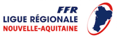 Feuille de Présence M15F - 2022/2023Feuille de Présence M15F - 2022/2023Feuille de Présence M15F - 2022/2023Feuille de Présence M15F - 2022/2023Feuille de Présence M15F - 2022/2023Feuille de Présence M15F - 2022/2023Feuille de Présence M15F - 2022/2023TOURNOI NOUVELLE AQUITAINETOURNOI NOUVELLE AQUITAINETOURNOI NOUVELLE AQUITAINETOURNOI NOUVELLE AQUITAINETOURNOI NOUVELLE AQUITAINECOMITE DEPARTEMENTAL :COMITE DEPARTEMENTAL :COMITE DEPARTEMENTAL :COMITE DEPARTEMENTAL :COMITE DEPARTEMENTAL :COMITE DEPARTEMENTAL :Date :Date :Date :Date :Date :Terrain :Terrain :Terrain :Contact resp :Contact resp :Contact resp :A envoyer le vendredi si possible à : eric.laylavoix@ffr.fr  et remettre en 3 exemplaires au responsable à l’arrivéeA envoyer le vendredi si possible à : eric.laylavoix@ffr.fr  et remettre en 3 exemplaires au responsable à l’arrivéeA envoyer le vendredi si possible à : eric.laylavoix@ffr.fr  et remettre en 3 exemplaires au responsable à l’arrivéeA envoyer le vendredi si possible à : eric.laylavoix@ffr.fr  et remettre en 3 exemplaires au responsable à l’arrivéeA envoyer le vendredi si possible à : eric.laylavoix@ffr.fr  et remettre en 3 exemplaires au responsable à l’arrivéeA envoyer le vendredi si possible à : eric.laylavoix@ffr.fr  et remettre en 3 exemplaires au responsable à l’arrivéeA envoyer le vendredi si possible à : eric.laylavoix@ffr.fr  et remettre en 3 exemplaires au responsable à l’arrivéeA envoyer le vendredi si possible à : eric.laylavoix@ffr.fr  et remettre en 3 exemplaires au responsable à l’arrivéeA envoyer le vendredi si possible à : eric.laylavoix@ffr.fr  et remettre en 3 exemplaires au responsable à l’arrivéeA envoyer le vendredi si possible à : eric.laylavoix@ffr.fr  et remettre en 3 exemplaires au responsable à l’arrivéeA envoyer le vendredi si possible à : eric.laylavoix@ffr.fr  et remettre en 3 exemplaires au responsable à l’arrivéeNomNomPrénomPasseportPasseportN° de licence FFRNomNomPrénomJoueur dedevantArbitrageN° de licence FFRN° MaillotN° Maillot123456789101112131415EDUCATEURSEDUCATEURSEDUCATEURSEDUCATEURSEDUCATEURSEDUCATEURSEDUCATEURSEDUCATEURSEDUCATEURSNomNomNomPrénomDiplômeDiplômeN° de licenceN° de licence112233